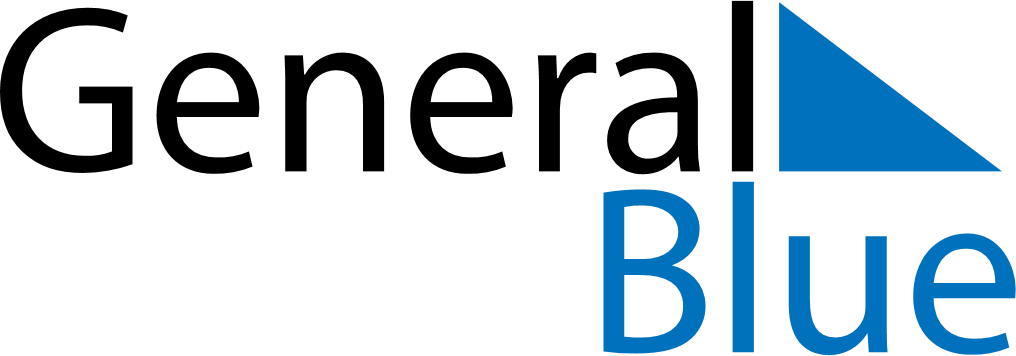 March 2020March 2020March 2020March 2020GibraltarGibraltarGibraltarMondayTuesdayWednesdayThursdayFridaySaturdaySaturdaySunday123456778910111213141415Commonwealth Day1617181920212122Mother’s Day23242526272828293031